ČETVRTAK, 9.4.HRVATSKI JEZIKPo jutru se dan poznaje.Pokušajte objasniti ovu izreku. Što to znači?Ako ste razmislili, pročitajte divnu priču u kojoj se spominje jutro.Uskrsno jutro                                                                                  Tamara VrbanovićNad šumom je padala noć. U večernju šetnju izašao je Mjesec i njegove mlađe sestrice, sjajne zvjezdice. Svijetlile su u mraku kao male krijesnice. Zadovoljan Mjesec srebrom obasja livadu i usnule krošnje drveća.Zelena trava pospano je zijevala i na počinak se spremala. I prve cvjetne proljetnice sneno su oblačile noćne pidžamice. Ptice iz gnijezda tiho su cvrkutale nježnu uspavanku.Jedino zec Uško ovu svečanu noć, na spavanje neće poć. Cijele godine marljivo je bojio šarene pisanice. Veselo ih je stavljao u pletene uskrsne košarice.Krene Uško šumom. Mjesec mu je osvjetljavao put. Posjetio je svaku krošnju i svako gnijezdo. Tiho je obišao vjeverice, ježiće, jelene, srne, medvjediće i male lisice. Nije zaboravio ni usnule dječake i djevojčice.Kada je osvanulo uskrsno jutro, svi su imali svoje šarene pisanice.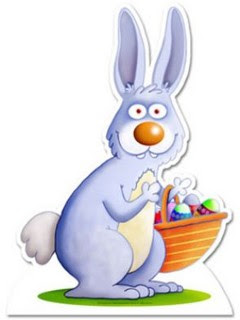 Je li te svidjela ova priča? Zašto je naslov Uskrsno jutro? Koga su sve razveselile pisanice ujutro? Otvori bilježnicu, zapiši naslov, odgovori na pitanja - pitanja ne prepisuj, ali odgovaraj punom rečenicom.     Uskrsno jutro                                                                                                 Tamara VrbanovićTko je glavni lik ove priče?Kako su svijetlile zvjezdice?Što je obasjao Mjesec?Kako se ponašaju cvjetne proljetnice?Što je Uško radio cijele godine?Koga je zec obišao u uskrsnoj noći?Što su svi imali kada je osvanulo uskrsno jutro?nacrtaj tebi najljepši dio ove pričeMATEMATIKAMarljivo i vrijedno vježbali smo svih ovih dana i zato danas uživaj uz matematički uskrsni memory https://matchthememory.com/zabava123DODATNA NASTAVAlistićPRIRODA I DRUŠTVOOvaj tjedan govorimo o Uskrsu. Već ste mi poslali svoje pisane radove o pripremama za Uskrs u vašem domu sada i prije, izradili lijepe pisanice. Osmislit ćemo i čestitke za Uskrs. Razveseli svoje ukućane, mamu, tatu, braću... Ako ne možeš do bake i djeda, napiši im čestitku i uslikaj, sigurno će biti sretni. Ako želiš, napravi čestitku koju ćeš uputiti svima kojima želiš vesele blagdane, pošalji je meni , a ja ću je proslijediti na stranice naše knjižnice. Samo pripazi na veliko slovo, naslov i potpis!   Ja ti šaljem ovu čestitku:                                                                                     https://www.youtube.com/watch?v=FX9kBs1BJt8                                                                                   Voli te tvoja učiteljica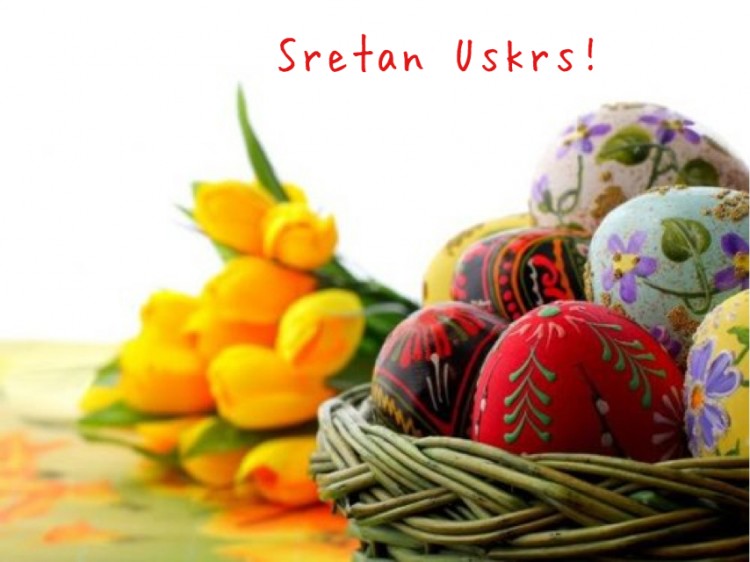 